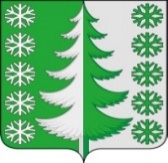 Ханты-Мансийский автономный округ - ЮграХанты-Мансийский муниципальный районмуниципальное образованиесельское поселение ВыкатнойАДМИНИСТРАЦИЯ СЕЛЬСКОГО ПОСЕЛЕНИЯПОСТАНОВЛЕНИЕот 02.10.2023                                                                                                      № 44 п. ВыкатнойО внесении изменений в постановление администрации сельского поселения Выкатной от 21.09.2009 № 24 «О создании МУК «Сельский дом культуры и досуга» п. Выкатной»В соответствии с распоряжением администрации сельского поселения Выкатной от 15.12.2015 № 106-р «О присвоении почтовых адресов объектам», руководствуясь Уставом сельского поселения Выкатной:1. Внести в постановление администрации сельского поселения Выкатной от 21.09.2009 № 24 «О создании МУК «Сельский дом культуры и досуга» п. Выкатной», следующие изменения:1.1. Пункт 1.4 статьи 1 изложить в следующей редакции:«1.4. Место нахождения Учреждения: 628513, Тюменская область, Ханты-Мансийский автономный округ-Югра, Ханты-Мансийский район, п. Выкатной, ул. Школьная, д. 22, корп. 2.2. Настоящее постановление вступает в силу с момента его официального опубликования (обнародования).Глава сельскогопоселения Выкатной                                                                        Н.Г. Щепёткин